Zacvič si s dětmi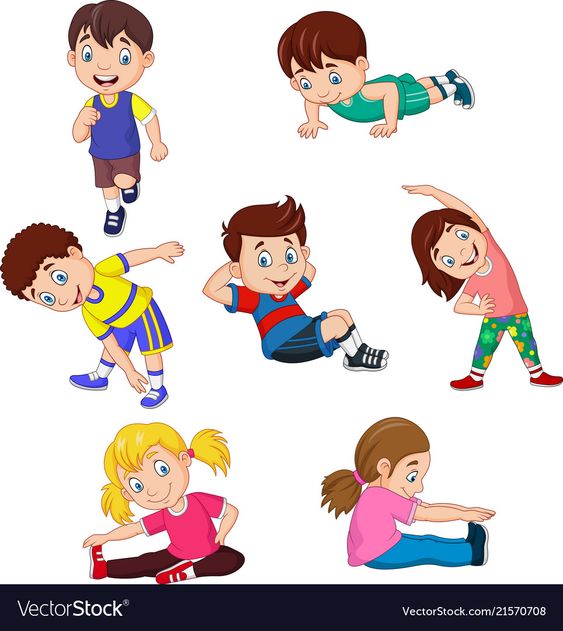 